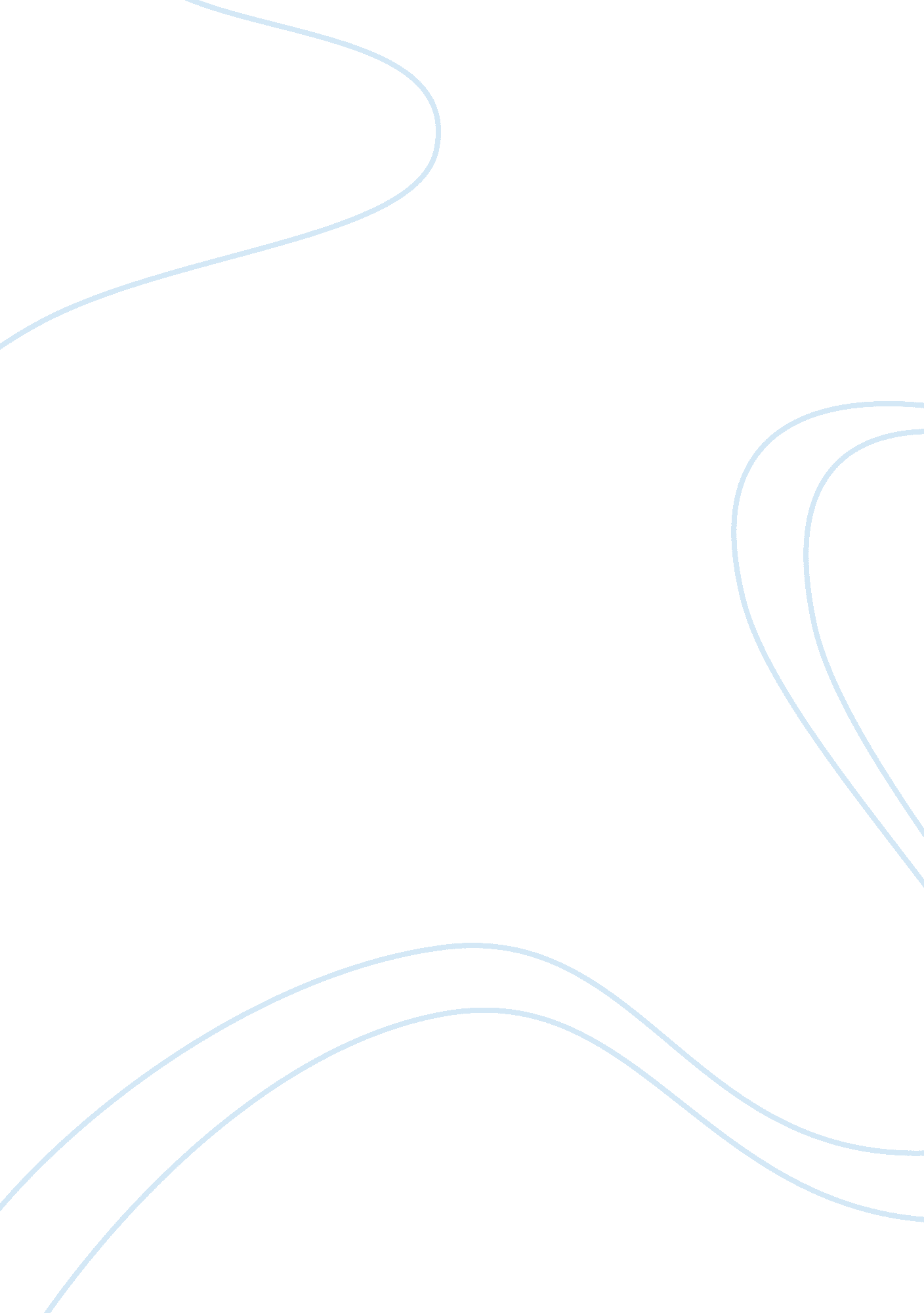 What types of differences exist between men and women in negotiationSociology, Communication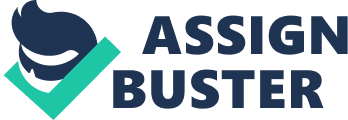 Management ought to be mindful so as to limit the grant of sexual orientation stereotyping when they evaluate male and female act. They ought not over-esteem the accomplishment of men and underestimate the accomplishment of ladies by appointing male achievement to inherent factors yet female accomplishment to extraneous variables. They ought to likewise make an effort not to be condemning of ladies whose arrangement styles would be seen positively if utilized by guys yet contrarily when executed by ladies. One ongoing hypothesis recommends that when moderators see their female transaction accomplices as less able, they will probably misdirect them. As we have seen, stereotyping of any sort is risky in transactions, however this specific information, if approved, implies that ladies are at a huge arranging impediment. The implication is that negotiators and their negotiation counterparts enter negotiations with expectations. Consider an example of the resulting dynamics: faced with a female negotiator, a male negotiator may expect weakness consistent with a feminine stereotype. Based on this expectation, the counterpart treats the female negotiator in a condescending manner. Perceiving this condescending manner, she may find it hard to concentrate on the negotiation, resulting in her inability to fully understand all the issues within the negotiation and how they might be optimally packaged in an integrative agreement. In exceptionally equivocal transactions, it turns out to be more probable that sexual orientation triggers situational signs that incite male-female contrasts in inclinations, desires, and practices will impact arrangement conduct and results. By differentiate; in circumstances with low vagueness, where moderators comprehend the scope of conceivable settlements and concede to measures for conveying esteem, results are more averse to reflect sexual orientation triggers. These distinctions can make gigantic disparities after some time. As opposed to showing intrinsic contrasts amongst men and women, these triggers reflect generalizations and long-standing social predispositions. Replies 1. Consciousness of the components that make sexual orientation related favorable circumstances and drawbacks can enable you to alleviate their results and advance a more libertarian work environment. A few environments are brimming with triggers that energize predominant execution by women, while others are loaded with triggers that empower prevalent execution by men. Women likewise, in any case, incorporated a reason less much of the time referred to in the famous press as of not long ago, yet which is perceived in explore as an imperative clarification of the sexual orientation pay hole: how sex impacts pay transactions. Remuneration transactions are comparable from numerous points of view to different sorts of arrangements. In this way, it isn’t amazing that our comprehension of sexual orientation in remuneration arrangements is educated by explore relating sex to the transaction procedure more comprehensively. 2. Deliberate research concentrating on sex’s part in the arrangement procedure has developed, especially over the last decade, and evidence has accumulated to illustrate the nuanced ways gender impacts negotiations. In this chapter we address how gender is conceptualized, why gender impacts negotiations, and when gender is likely to have a stronger impact on the negotiation process. Understanding these factors should help negotiators achieve stronger negotiation outcomes, for women and men alike. Men can’t change their perspectives they remain on their perspectives and firmly restrict with the ladies mediators. As indicated by the report of Linda Babcock and Sara ever plainly men are consulting about their beginning pay twice than the women. Men use more direct language, while ladies frequently uncover speculative and respectful discourse patterns. When people have broken even with control in arrangements, they are similarly viable at utilizing their transaction control. 